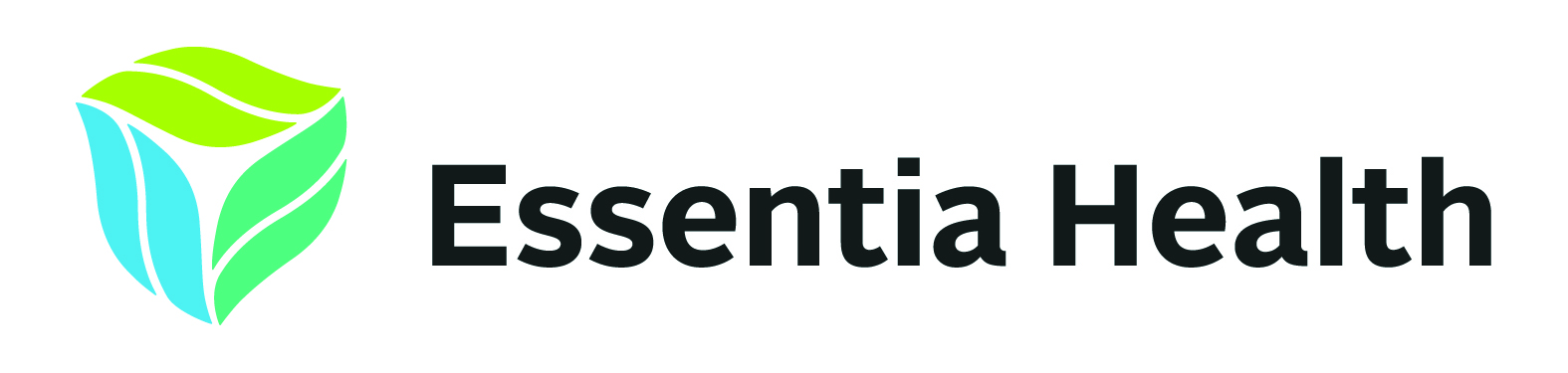 Case Scenario for SimulationSepsis Escape RoomOrientation to manikinRoom set up-phone is “live” if in sim labUse of patient monitorWhat manikin can do-head to toeHow to locate pulses, lung, and heart soundsHow to obtain a BPDrug delivery, IV simulation, disposal of vialsCrash CartBackboardHow to use AEDReview of drawer contentsDocumentation formsTeam Roles and placementA safe and supportive learning environment where mistakes are acceptable and no one fails Maintain professional behavior and respect for your co-workersEncourage students to get into it and think out loudCannot just say what you are doing-you actually have to do itWork as a team and talk with each otherMaintain confidentiality.  What happens in Sim, stays in Sim.Most valuable lessons will be learned if you can suspend disbelief and become fully immersedParticipate in debriefingTarget Group: NursingFocus: Sepsis alert/Rapid Response with sepsis checklist utilizationSetting: Patient RoomSimulation Activity: 20 minutes	Debriefing time: 10 minutesInpatient: Report from night nurse: Martin/Martha is an 82 y/o M/F admitted for a bowl resection.  Hx: MI with stent placement in 2000 and severe diverticulitis.  He/She has an order for Dilaudid 0.2-0.5 mg every hour as needed for pain.  Two doses were given on nights providing adequate pain relief for a total of 0.4 mg.  It has been 4 hours since the last dose.  He/She slept well last night in between cares. You have just received report please proceed with your patient assessment. (your clock starts now)ED: Martin/Martha is an 82 y/o M/F brought the emergency department by his/her daughter due to drowsiness and confusion for the past 12 hours. This has been progressive in onset. He/She normally is mildly forgetful, but today his/her daughter noticed a definite change. He/She has been asking about his deceased wife/husband as if she/he is still alive. He.She has not been eating or drinking today. He/She has been sleeping much of the day, which is unusual for him. He/She was incontinent of strong-smelling urine before coming in, which has not happened before. He/She has been complaining of fever today. This morning, he/she complained of mild lower belly pain and lower back pain.  No cough or shortness of breath. No new medications. No known trauma. No sick contacts.Peds:  in processOB: In processRecognize patient exhibiting SIRS criteria. Demonstrate activation of emergency response systems/protocols. Model professional behaviorsDemonstrate use of SBAR communication.Demonstrate effective communication with patient, family, and other team members.Demonstrate effective team work while managing the patient.Analyze patient situation including possible causes and expected interventions. Utilize Sepsis checklist throughout Patient room with Appropriate manikin for scenario in patient gown with wigBasic monitorRedness around abdominal incision for inpatient scenarioAccessory/ Equipment Check ListStethoscopeArm bandIV in placeIV fluids – LR and NSIV pumpOxygenNasal CannulaNRBPatient monitor (make sure to turn QRS beep  off)Nor-epi gttSepsis Checklist- Sepsis Check List.docx – laying outSepsis Order set in lock box with multiple abx (# lock 124)Vancomycin, Zosyn, Rocephin and other abx you chooseLock box for IV start supplies and lab tubes 4digit lock (#1022)Lab results in box with Lactate timePicture frame win teamwork is the key to success (key taped to back for abx box)Lactate redraw time of #1345 is the number to lock on door to escapeWhat are you feeling after this simulation?How did you feel when…?What were your strengths?What were your primary concerns in this scenario?  What do you think was going on with the patient?What are the signs and symptoms the patient was exhibiting?  What can you tell me about the signs and symptoms of SIRS, sepsis, and septic shock?T >38 C or < 36 CHR > 90 bpm RR > 20 bpmWBC > 12,000 < 4000 per mm3 or immature forms (bands) greater than 10% (Bones et al., 1992)What is the best way to care for someone exhibiting signs of sepsis?Sepsis order setLactateBCBroad spectrum antibioticsCrystalloids (30ml/kg) for hypotension or lactate >4Transfer to ICU/transfer triggersLactate >4Unresponsive to fluid2 or more organ dysfunctionsProgression of symptoms despite treatment (Dellinger et al., 2013)What can you tell me about the criteria to call a RRT?Patient RR less than 8 or greater than 24 with new symptomsAcute change in oxygen requirements and/or difficult keeping oxygen saturations greater than 90% with new symptomsHR <40 or >140 with new symptoms or any HR >160BP <80 or >200 systolic or greater than 110 diastolic with symptomsNeurological changeChest painDifficulty breathingSudden loss of movement or weakness of face, arm, or legColor change of patient extremity: ie pale, dusky, gray, or blueUnexplained agitationThe assessing RN is alarmed or does not feel rightWhat are the initial steps you would perform as the activating or participating nurse in a rapid response?Begin documentation on RRT documentation formCall 55/ *222 or pull staff assistResponds with emergency equipment: i.e. crash cart in room, backboard under patient, applies AED if neededPatient history/frames situation in SBARRemains in room and helps to stabilize patient:  i.e. gives medications and completes ordersWhat information is important to have available for the Provider?  How would you communicate that information using SBAR?SituationBackgroundAssessmentRecommendationsWhat are the initial steps you would perform?Is there anything you would do differently next time?Let’s identify a few take home points that you will take away from this scenario and apply to your future practice.Reinforce making sure labs are drawn and timed before scanning abx.American Heart Association. (2010). Guidelines for cardiopulmonary resuscitation and emergency cardiovascular care. American Heart Association. (2015). Highlights of the American Heart Association guidelines update for CPR and ECC. Bone, R. C., Balk, R. A., Cerra, F. B., Dellinger, R. P., Fein, A. M., Knaus, W. A… Sibbald, W. J., (1992). Definitions for sepsis and organ failure and guidelines for the use of innovative therapies in sepsis. Chest, 101(6). 1644-	1655. doi:10.1378/chest.101.6.1644Dellinger, R., Levy, M., Rhodes, A., Annane, D., Gerlach, H., Opal, S. M.,… Moreno, R., (2013). Surviving sepsis campaign: international guidelines for management of severe sepsis and septic shock: 2012.  Critical Care 	Medicine, 41(2), 580-637. doi: 10.1097/CCM.0b013e318727e83afLabs: Still want to add a few more general labs….+ lactic acid, ?UA, BMP…working on it. 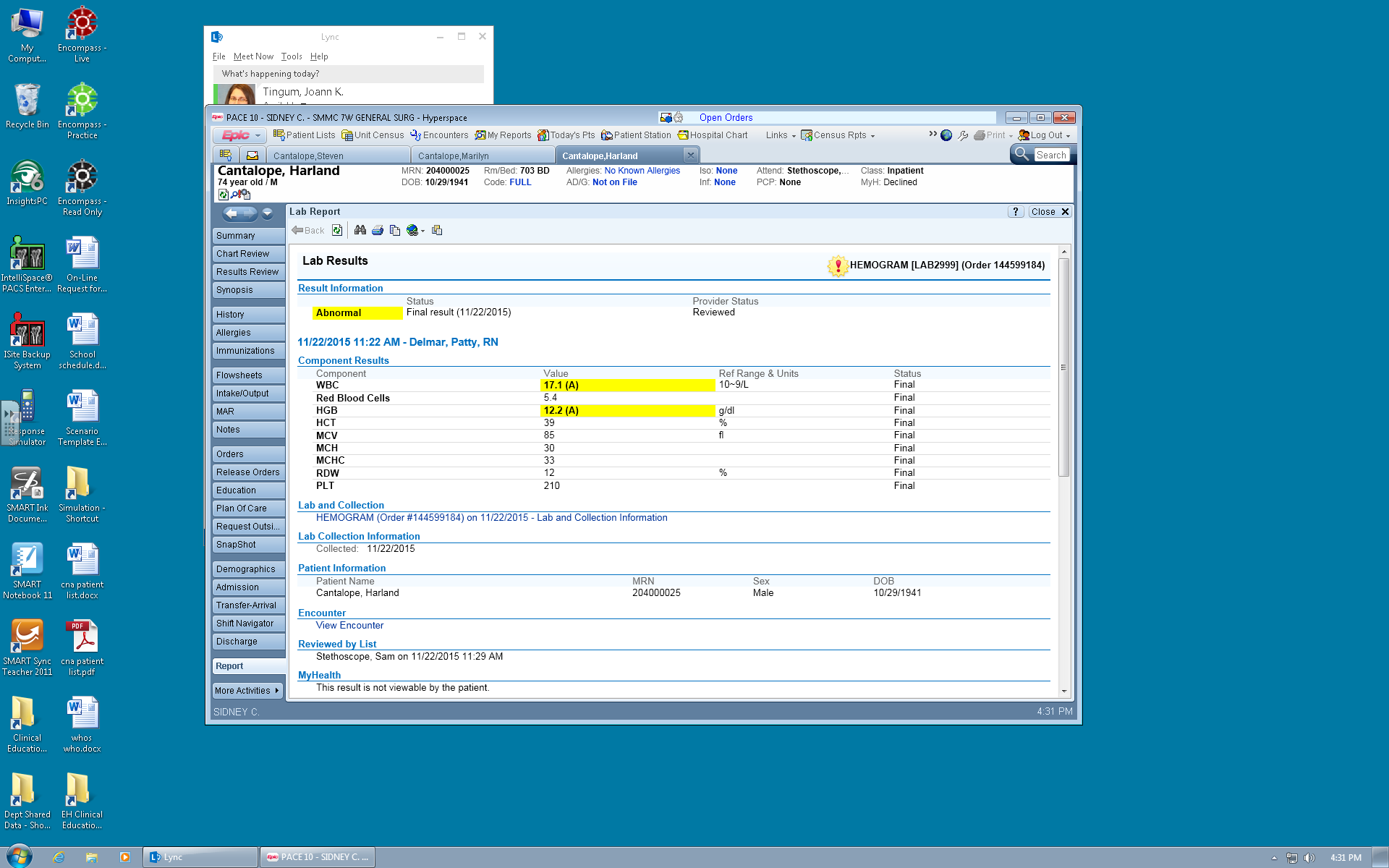 MR: 33-16-78Name: Martin/Martha SteinPhysician: Dr. QuickBirthdate: May 1Complete Blood Count with Platelets and DifferentialDifferentialComprehensive Metabolic PanelTime Drawn: 0945Lactate #1Urinalysis (with reflex microscopic)Comments:  Microscopic analysis performed on urines with positive biochemical tests.Preparation for SimulationScenario OverviewBrief Case SummaryLearning Objectives:  Upon completion of this simulation, the nurse will be able to:Environment Preparation for SimulationSuggested priority InterventionsSuggested priority InterventionsSuggested priority InterventionsPatient Assessment DataExpected InterventionsScript Initial Settings: unstable ptPt disoriented/drowsyEyes ½ open. HR 115 ST (slow trend up to 150)BP 85/45 (slow trend down to 60/35)T 39 C (102.2 F)RR 28, sats 90% on RAUrine in foley amber 20cc (available is requested)Keep trending vital signs until RRT or scenario no longer progressing.Trend vitals back up as appropriate treatment received  Head to toe assessmentCheck VSCheck labsRecognize SIRSCall for helpImplement orders Clue#1: What in your vital signs triggers your SIRS BPA?Temp 102.2 will unlock IV supply box with lab tubes. Lab results will be in this box as well with first lactate lab timeClue #2: What is one KEY component to treating sepsis?Clue #2.2 Teamwork is KEY?Key taped to back of Keys to Success picture framed on counter for abx box with multiple abx. Use order set and source to decide what to give.Pt: Disoriented to time and place, pain 4/10, “I feel terrible”If called MD called:If told about hypotension Give 1 L of fluid over 2 hours.  If told about fever order Tylenol 650mg PO for fever. If told SIRS BPA fired BC, UA/UC, zosyn and vancomycin, lactic acid – sepsis order set laminated and laying in roomIf asked to come... “I will be there when I can my list is crazy long today.”Case progression details: StabilizationPt: eyes open, coughingST 120sBP 80/40sSats 90%Announce when patient is stable to transfer patient to CCU or stabilize if already in CCUClue#3: What information must you provide in your hand off?Lactic redraw time of 1345 for number to lock on door to escapeDebriefing GuideReferencesComponentsResultFlagLowHighValueWBC17.1H3.611.0K/uLRBC5.44.405.90M/uLHemoglobin12.2L13.018.0g/dLHematocrit394052%MCV8580100fLMCH302634pgMCHC333236g/dLRDW123750flPlatelets210150440K/uLMPV8.88.013.0fLComponentsResultFlagLowHighValueNeutrophils Relative90H5474%Immature Granulocyte Relative000.42%Lymphocytes Relative25H2242%Monocytes Relative428%Eosinophils Relative006%Basophils Relative002%Neutrophils Absolute15.1H1.98.1K/ULImmature Granulocyte Absolute000.03K/ULLymphocytes Absolute2.660.84.6K/ULMonocytes Absolute0.450.10.9K/ULEosinophils Absolute00.00.7K/ULBasophils00.00.2K/ULComponentsResultFlagLowHighValueBUN39H526mg/dLSodium137135145mmol/LPotassium5.03.55.2mmol/LChloride113H97108mmol/LGlucose225H70100mg/dLCreatinine1.6H0.71.3mg/dLCalcium8.88.510.6 mg/dLAlbumin4.13.64.8 g/dLAlkaline Phosphatase4825125 U/LBilirubin, total0.90.11.2mg/dlAST33040 U/LTotal Protein7.26.08.5g/dLHCO3202329mmol/LALT290 40 U/LAnion Gap4513mmol/LEGFR40> 60ComponentsResultFlagLowHighValueLactic Acid4.9H0.61.7mmol/LComponentsValueFlagLowHighCollection MethodStraight cath or FoleyColor, UADark YellowClarity, UAConcentratedGlucose, UA+2HNoneBilirubin, UANegativeNoneKetones, UA+2HNoneSpecific Gravity, UA1.04H1.0031.03Blood, UA+3HNegativepH, UA5.15.08.0Protein, UA+3H01Urobilinogen, UA0.40.21.0Nitrite, UAPositiveHNegativeLeukocytes, UAPositiveHNegativeEpithelial +1HNegativeRBC’sToo Many to CountHWBC’sToo Many to CountH